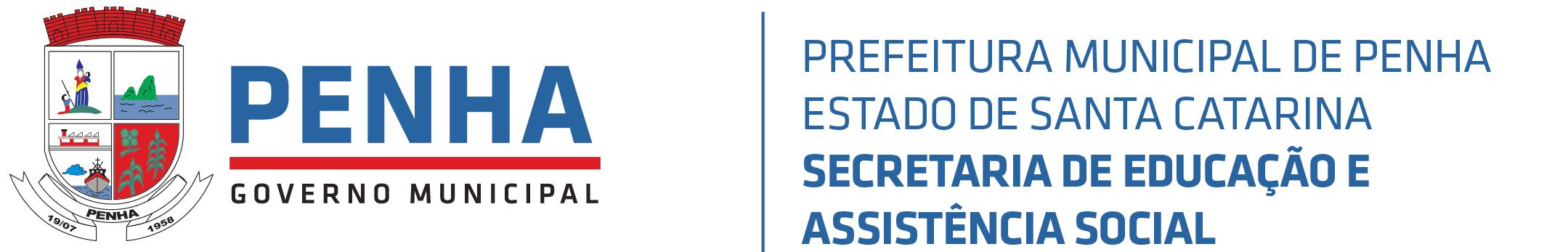 EDITAL Nº 002/2018ESTABELECE AS DIRETRIZES PARA A MATRÍCULA DAS CRIANÇAS NO PROGRAMA “COLÔNIA DE FÉRIAS” NO PERÍODO DE FÉRIAS E REGULAMENTA O PROCESSO DE SELEÇÃO QUANDO A DEMANDA SUPERAR A OFERTA DE VAGAS.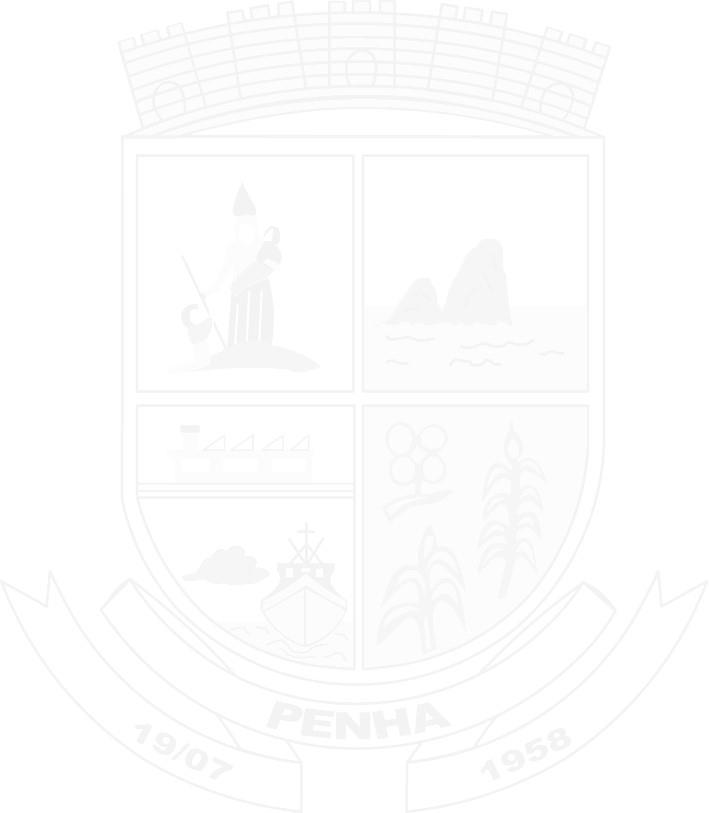 As Secretarias Municipais de Assistência Social e Educação, resolvem estabelecer critérios operacionais para o Programa “Colônia de Férias” a ser desenvolvido nas Unidades de Educação Infantil da Rede Municipal de Ensino de Penha que visa atender crianças no período de férias escolares.1 - O Programa “Colônia de Férias” será desenvolvido no período de 18/12/2018 à 30/01/2019, com o objetivo de atendimento das crianças de 04 meses à 05 anos e 11 meses, cujos pais ou responsáveis legais trabalhem no período do Programa e residam na cidade de Penha.1.1 O Atendimento às crianças dar-se-á no período de 18/12/2018 à 30/01/2019, no horário das 07:00 às 18h.1.2 O atendimento decorrente do Programa “Colônia de Férias” não garantirá a matrícula para o Ano Letivo de 2019 na Unidade Polo em que a criança frequentar.- O atendimento do Programa “Colônia de Férias” será prestado nos Centros deEducação Infantil nos bairros: Centro, Santa Lídia, Gravatá e Armação do Itapocorói.- As inscrições serão realizadas na Secretaria Municipal de Assistência Social.3.1 Ficam estabelecidos as seguintes datas: I – De 26/11/2018 à 07/12/2018: período de inscrição em horário comercial.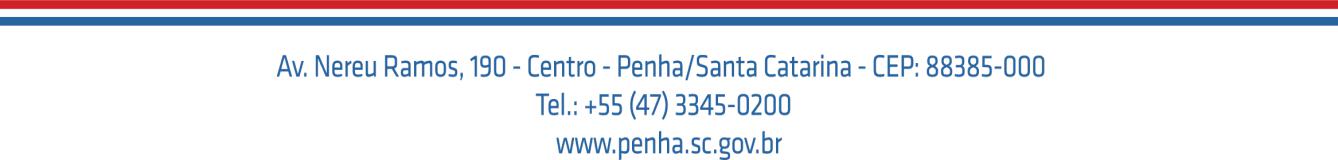 – Dias 10/12/2018 à 13/12/2018: processo de seleção das Crianças pela Comissão de Matrícula.III – Dia 14/12/2018: divulgação das Unidades Polo do resultado das crianças selecionadas em ordem de classificação.3.2 No ato da inscrição, os pais/responsáveis deverão apresentar os seguintes documentos:I – Comprovante de Rendimentos dos membros da família, conforme modelo anexo I.– Comprovante de trabalho, conforme o modelo anexo II. III – Documentos necessários para matrícula:–  Cópia da certidão de nascimento do aluno;– Cópia do comprovante de residência atualizado (somente talão do IPTU, fatura de água ou energia);–  Cartão ou carteira de benefício (Bolsa Família), quando a família é beneficiária;–  “Declaração de vacinação em dia” (Levar a carteirinha de vacinação na Unidade deSaúde mais próxima para retirar esta declaração).-  Cópia dos documentos dos pais ou responsáveis (RG, CPF e Título de Eleitor);- Para a criança com necessidade nutricional específica (alergias, intolerâncias e outras), apresentar o diagnóstico médico;– Para a criança com deficiência, transtorno de espectro autista, altas habilidades ou superdotação deverão apresentar laudo médico.3.3 Se o número de inscrições superar a capacidade de atendimento ficam estabelecidos, para a seleção das crianças, os critérios abaixo relacionados por ordem de prioridade: I – Menor renda per capita;– Crianças que frequentam as Unidades de Ensino da Rede Municipal de Penha, no ano letivo de 2018.4 - A criança que não comparecer à Unidade Polo, até o dia 20 de dezembro de 2018, bem como aquela que apresentar 02 (dois) dias consecutivos de faltas, sem apresentação de justificativa por escrito ou atestado médicos ao Professor Responsável, perderá o direito àvaga, sendo substituída por outra criança, observando-se a classificação da lista de intenção.5 - A Unidade Polo de Educação Infantil ficará sob a responsabilidade de um(a) Professor(a) Pedagogo, Professor de Educação Física que coordenarão juntos todas as atividades e Monitores de Educação Infantil.6 - O horário de atendimento das crianças inscritas no Programa será das 07:00 às 18h, e será em período integral e/ou parcial.7 - A Comissão de Matrícula será composta por servidores das Secretarias de Assistência Social e Educação.8 - As atividades do Programa “Colônia de Férias” serão desenvolvidas por profissionais do quadro do Magistério e do Quadro Civil.9 - Casos omissos serão resolvidos pela Secretaria Municipal de Educação e Secretaria Municipal de Assistência Social.Penha/SC, 21 de novembro de 2018.SUSELLI BERENISSE ANACLETO BATISTASecretária Municipal de EducaçãoSERGIO MELLOSecretário Municipal da Assistência SocialANEXO IComprovante de rendimentos dos membros da família, conforme segue:Trabalhadores assalariados:Comprovantes de rendimentos: contracheques ou recibos devidamente assinados e atualizados, um mês anterior a inscrição.Cópia da carteira de trabalho: deverá constar a identificação do trabalhador e o contrato de trabalho com a página seguinte em branco.Trabalhador autônomo ou trabalhador informal:Declaração informando o tipo de atividade que realiza e a renda média do último mês. Esta declaração, assinada pelo declarante, deve vir acompanhada da assinatura de uma testemunha.Cópia da carteira de trabalho: deverá constar a identificação do trabalhador e a rescisão do último contrato de trabalho com a página seguinte em branco.Aposentados ou pensionistas: comprovante de proventos do último pagamento ou diretamente do posto de atendimento do INSS ou extrato bancário.Desempregados (inclusive donas de casa):Declaração de próprio punho declarando a situação de desemprego, assinada pelo declarante e por uma testemunha.Cópia da carteira de trabalho: deverá constar a identificação do trabalhador e a rescisão do último contrato de trabalho com a página seguinte em branco.Para os casos de recebimento de Seguro Desemprego, apresentar também, documento referente as respectivas parcelas recebidas.Empresários, microempresários, sócios, cooperados: devem comprovar renda atravésde:Documento emitido por contador ou escritório contábil que conste as seguintes informações referentes ao últimos 2 (dois) meses. Entrada Bruta de recursos e pagamentos efetuados, incluindo-se o pró-labore e a divisão de lucros.Famílias com outros rendimentos:Rendimentos de aluguéis: apresentar cópia do contrato de aluguel.Pensão alimentícia: extrato bancário do último mês anterior a inscrição ou declaração do valor recebido mensalmente.Rendimentos de aplicações financeiras: apresentar extrato bancário atualizado, até um mês anterior da inscrição.Outras formas de rendimentos: Apresentar documentos comprobatórios.Comprovação de situação de vulnerabilidade extrema, quando for o caso:Comprovante de recebimento de Bolsa Família através do extrato bancário atualizado, de um mês anterior da inscrição.ANEXO IIDECLARAÇÃO SOBRE A COMPOSIÇÃO E RENDA FAMILIAR PARA O PROGRAMA “COLÔNIA DE FÉRIAS”Pessoas abaixo relacionadas que moram sob o mesmo teto que a criançaDeclaro que o valor acima apresentado é verdadeiro e estou ciente de que a omissão de informações ou a apresentação de dados ou documentos falsos e/ou divergentes implicam em alteração no processo de seleção da matrícula no Programa.Declaro ainda que pai e mãe e/ou responsável trabalharão no mês de dezembro/2018 e janeiro/2019.Penha, _____ de _________________ de 2018._________________________________Assinatura do Declarante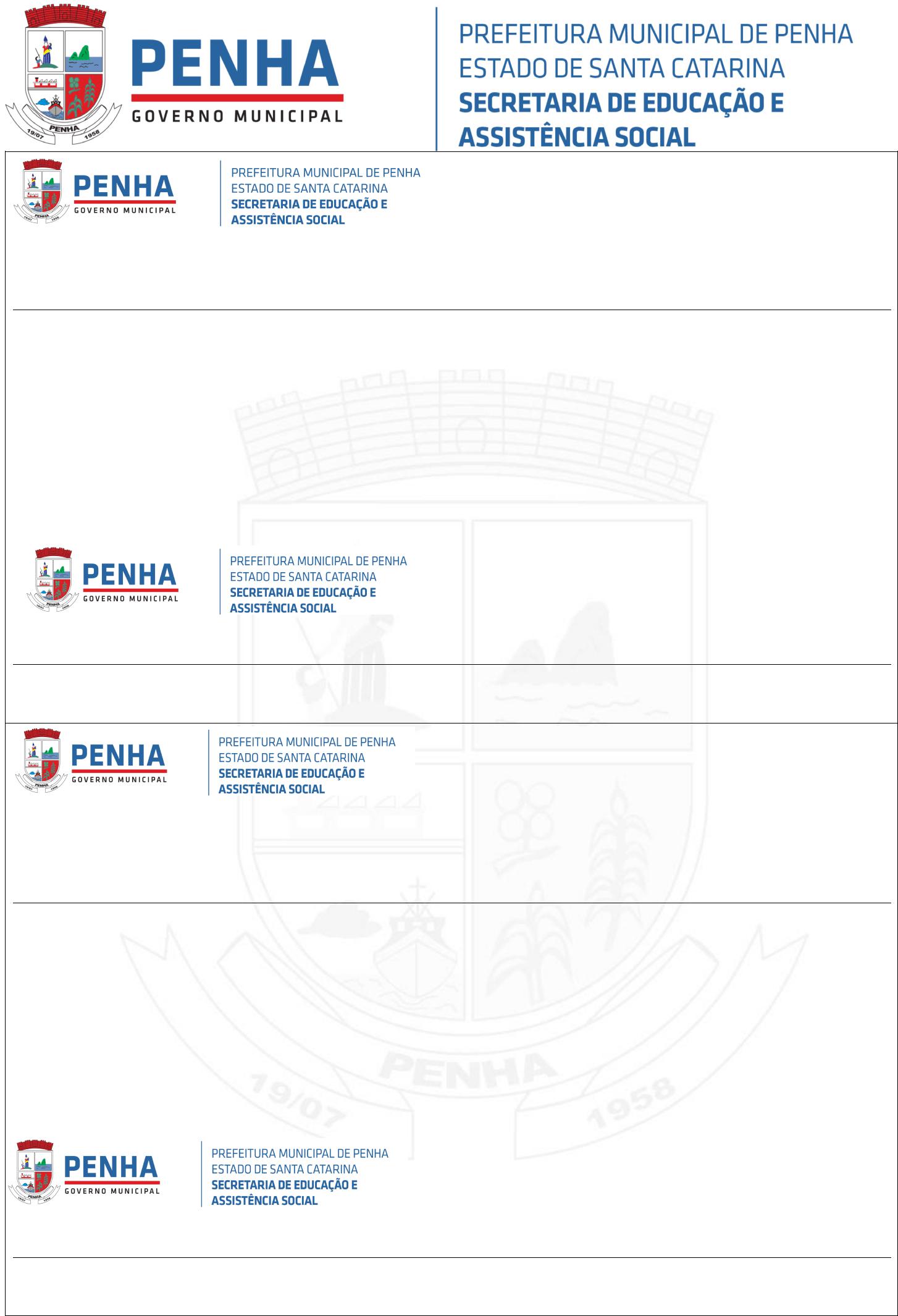 FICHA DE INSCRIÇÃO PARA O PROGRAMA “COLÔNIA DE FÉRIAS” 2018/2019Unidade Pólo (Bairro)(	) Centro	(	) Santa Lídia	(	) Gravatá	(	) Armação do ItapocoróiNome da criança: ___________________________________ Data de nascimento: ___/___/___Renda Bruta Familiar: ____ Quantas pessoas dependem da renda: ____ Renda Per Capita: ____ Unidade que a criança frequenta em 2018: ___________________________________________ Endereço: ____________________________________________________________________ Telefones para contato: _________________________________________________________ Nome da Mãe: _________________________________________________________________ Nome do Pai: _________________________________________________________________ Responsáveis: ________________________________________________________________ Responsável pela Inscrição: _______________________________ Data da inscrição: __/___/__ --------------------------------------------------------------------------------------------------------------------------------COMPROVANTE DE INSCRIÇÃO PARA 2018/2019Unidade Pólo (Bairro)(	) Centro	(	) Santa Lídia	(	) Gravatá	(	) Armação do ItapocoróiNome da criança: ______________________________________________________________Responsável pela Inscrição: ________________________________ Data da inscrição: __/__/__FICHA DE INSCRIÇÃO PARA O PROGRAMA “COLÔNIA DE FÉRIAS” 2018/2019Unidade Pólo (Bairro)(	) Centro	(	) Santa Lídia	(	) Gravatá	(	) Armação do ItapocoróiNome da criança: ___________________________________ Data de nascimento: ___/___/___Renda Bruta Familiar: ____ Quantas pessoas dependem da renda: ____ Renda Per Capita: ____ Unidade que a criança frequenta em 2018: ___________________________________________ Endereço: ____________________________________________________________________ Telefones para contato: _________________________________________________________ Nome da Mãe: _________________________________________________________________ Nome do Pai: _________________________________________________________________ Responsáveis: ________________________________________________________________ Responsável pela Inscrição: _______________________________ Data da inscrição: __/___/__ --------------------------------------------------------------------------------------------------------------------------------COMPROVANTE DE INSCRIÇÃO PARA2018/2019Unidade Pólo (Bairro)(	) Centro	(	) Santa Lídia	(	) Gravatá	(	) Armação do ItapocoróiNome da criança: ______________________________________________________________Responsável pela Inscrição: ________________________________ Data da inscrição: __/__/__Nome do Declarante:CPF:Nome da Criança Inscrita:SituaçãoSituaçãoSituaçãoOcupacionalOcupacionalOcupacionalOcupacionalOcupacional01. Carteira01. Carteira01. Carteira01. CarteiraassinadaassinadaassinadaassinadaExisteDataData2. Autônomo2. Autônomo2. Autônomo2. AutônomoValor doExisteDataDataGrau deGrau de2. Autônomo2. Autônomo2. Autônomo2. AutônomoValor docomprovaçãoNomedeGrau deGrau de03. Aposentado03. Aposentado03. Aposentado03. Aposentado03. Aposentado03. Aposentado03. AposentadorendimentocomprovaçãoNomedeparentescoparentesco03. Aposentado03. Aposentado03. Aposentado03. Aposentado03. Aposentado03. Aposentado03. Aposentadorendimentodenascnascparentescoparentesco04. Mercado04. Mercado04. Mercado04. Mercadomensaldenascnasc04. Mercado04. Mercado04. Mercado04. MercadomensalrendimentosInformalInformalInformalInformalrendimentosInformalInformalInformalInformal05. Sem05. Sem05. Sem05. Semrendimentorendimentorendimentorendimento06. Doação06. Doação06. Doação06. Doação1.2.3.4.5.6.7.8.9.10Recebe Pensão?Recebe Pensão?Recebe Pensão?Recebe Bolsa Família?Recebe Bolsa Família?Recebe Bolsa Família?Recebe Bolsa Família?Recebe Bolsa Família?Recebe Bolsa Família?Total da renda bruta familiar:Total da renda bruta familiar:Total da renda bruta familiar:Total da renda bruta familiar:Total da renda bruta familiar:(  ) Não  (  ) Sim Quanto?(  ) Não  (  ) Sim Quanto?(  ) Não  (  ) Sim Quanto?(  ) Não  ((  ) Não  () Sim Quanto?) Sim Quanto?) Sim Quanto?) Sim Quanto?R$ ________R$ ________R$ ________R$ ________R$ _________R$ _________R$ _________R$ ________R$ ________R$ ________